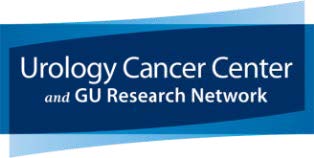 Patient InformationLegal Patient Name: 			 		                            		(First)	   (Middle)         (Last)Preferred Name: _______________________________Date of Birth: _________________________________Maiden Name: ________________________________Address:   												                     City                      State 	             ZipGender:         Male / FemalePlace of Birth: _________________________________		City		StateSocial Security Number: 				Home Phone: (         )  			______Is it ok to leave a message? □ YES   □ NOMobile Phone: (        )        		______Is it ok to leave a message? □ YES   □ NOWork Phone:          			______Is it ok to leave a message? □ YES   □ NOWhich phone would you prefer to be contacted at?         □ HOME   □ CELL   □ WORKEmail Address:  					Patient DemographicsMarital Status: □ Married 	□Single   □Divorced		□ Separated□Widowed		□Domestic PartnerRace:  □ White   □ Black or African America□ Asian     □ Native Hawaiian/ Other Pacific Islander                       □ Other      Ethnicity:    □ Hispanic or Latino	      □ Non-Hispanic or Latino	      □ Declined to specify   Language Preferred:  □ English  □ Spanish   □ OtherEmployee Status:        □ Full Time  □ Part Time		           □ Retired      □ Other*If Working Full Time or Part Time:Employer Name: 					Patient Referral Information□Self Referred (Please Check how you heard about us below)	□Friend/Family	□Radio□Newspaper Article     □Airport Media	□Other _________________________□Referring MD: __________________________Other Current Physicians (This includes all current Specialists and/or Family Practice Physicians):Name			                SpecialtyResponsible Party Information□ Responsible Party is same as Patient Information*Please fill out the following if information is different       than Patient InformationSubscriber Name: 			 		                            	        First	           LastSubscriber Address:   					                        	         						                         City                    State 	       ZipSubscriber Date of Birth: _________________________Subscriber Social Security #:______________________Home Phone: (        )					Mobile Phone: (        )					Work Phone: (        )					Patient Insurance Information *Please provide insurance cards, photo ID and             prescription cards to the receptionistPrimary Insurance: 					Secondary Insurance: 					Prescription Drug Plan: 					Patient’s Preferred PharmacyName: _______________________________________Address:   						   							  City                    State 	               ZipPharmacy Phone: (        )				Medicare Required Questions*Are you covered by Medicare?               □ YES   □ NO (If YES please complete the following questions. If NO skip to next section.)Are you or your spouse employed?          □ YES   □ NO    If yes, do you have group health coverage through an employer? 			              □ YES   □ NO    Are you entitled to Medicare because of Disability or End State Renal Disease?	              □ YES   □ NO    Is this illness or injury the result of an automobile accident or other injury?                            □ YES   □ NO    Is this illness or injury the result of an accident or illness that occurred at work?		              □ YES   □ NO    Has treatment and payment been authorized by the Veteran’s Administration? 	              □ YES   □ NO    Are you entitled to any benefits under the Federal Black Lung Program? 			              □ YES   □ NO    AcknowledgmentTo the best of my knowledge, all the information provided is true and accurate.Name of Patient: (Please Print)Patient Signature:				        Date:___________Living Will/POADo you have a living will?	    □ YES        □ NODo you have a Power of Attorney? □ YES        □ NOIf yes who is your POA? _________________________